Course: SAT ACT PrepSubject: Mathematical ReasoningTopic: ArithmeticSubtopic: Operations with RadicalsDocument: Quick Drill A ResourceLesson Number:		4Reference Number:	1004-7https://youtube.com/c/MrMattTheTutor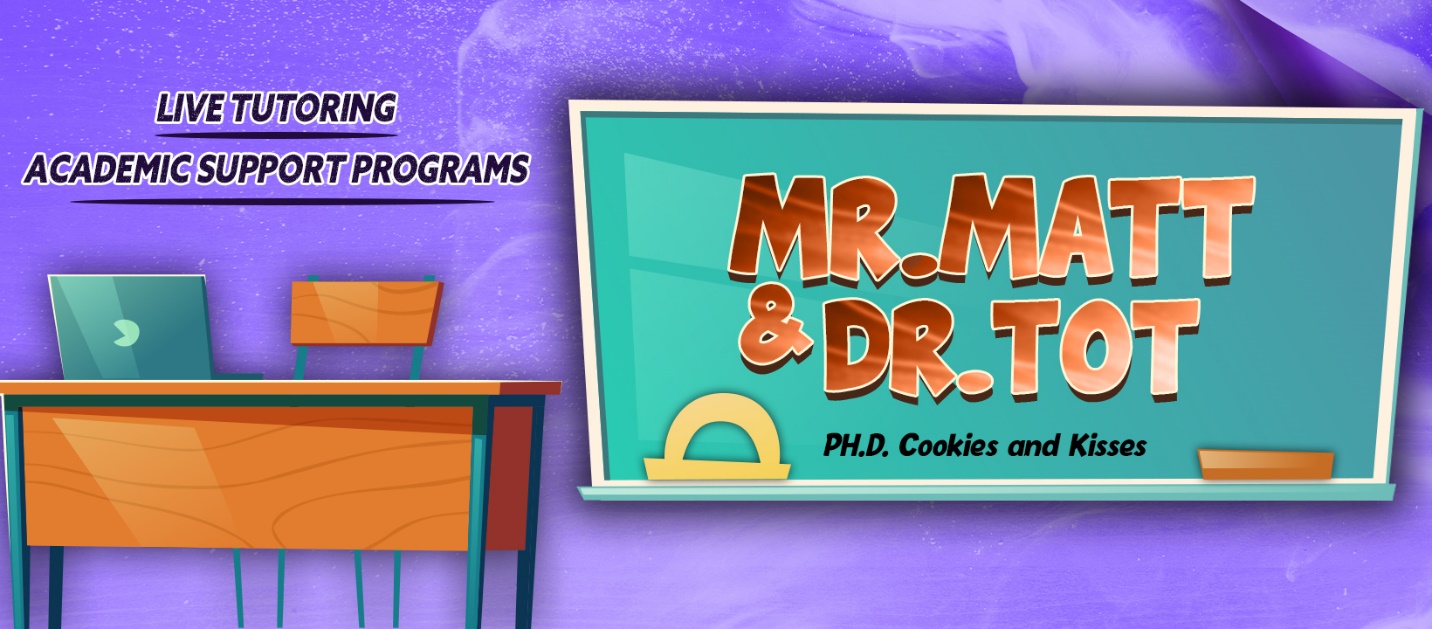 What is the value of the expression  when  and  ?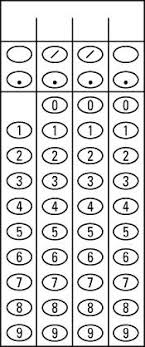 What is the value of the expression  when  and  ?If , what is the value of Y?If , what is the value of Y?If  is a positive integer, what is the smallest possible positive integer value of M?If  is a positive even integer, what is the smallest possible positive integer value of N?